“Taichung Bank” AVC Beach Tour Penghu Open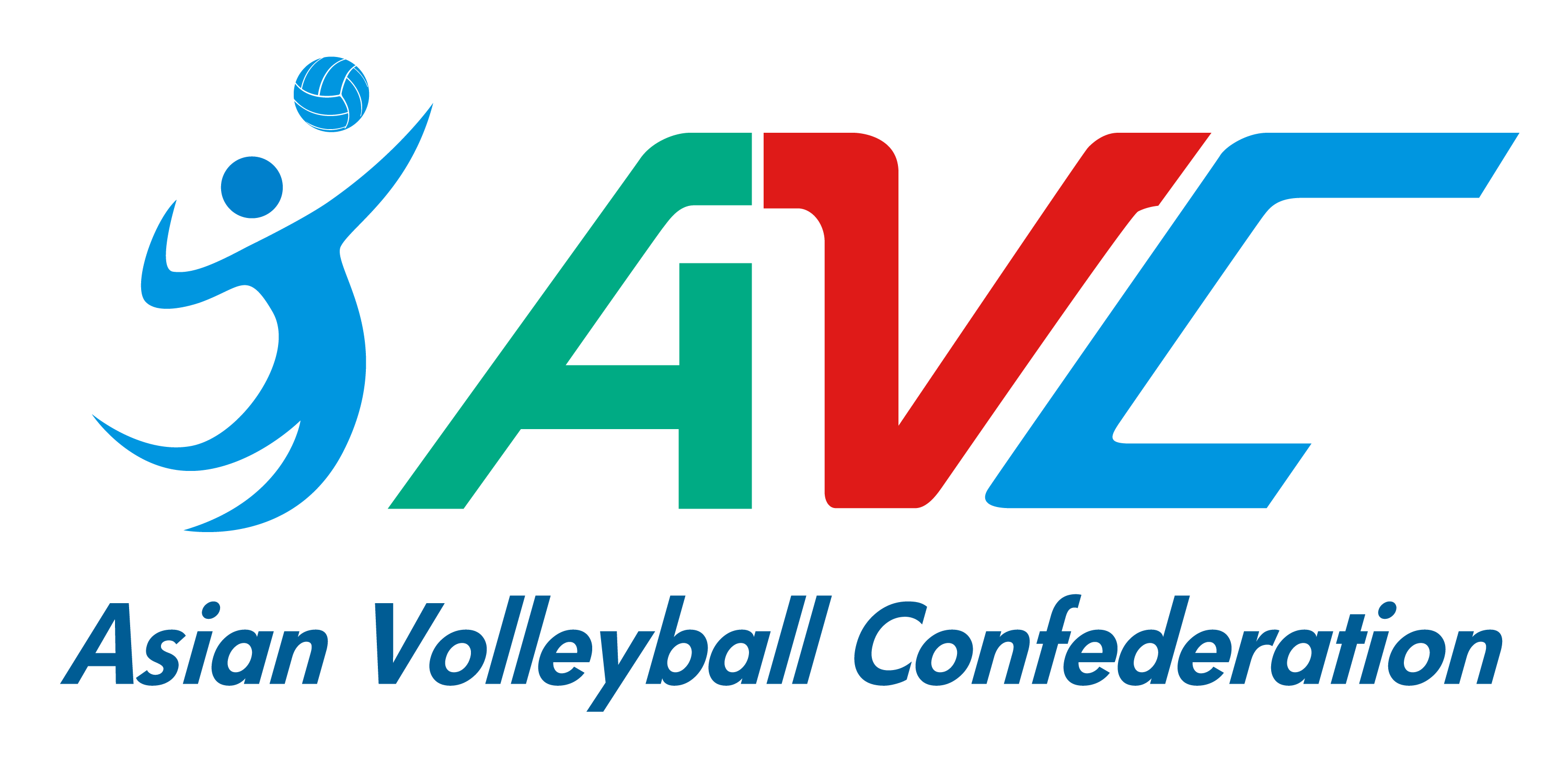 August 17-20		Penghu, Chinese TaipeiThis form must be sent to the organizer (and copy to AVC) by 13 July 2023 by email.Each Federation can enroll two teams (2) teams plus one reserve team per gender. Host can enroll three (3) teams plus one reserve team per gender. ***IMPORTANT***The National Federation must both submit the entry form and enter the below teams in the Volleyball Information System (VIS) www.fivb.org/vis  as per the regulations. 
Otherwise, the teams will not be eligible to participate in the event. 
If the federations have any problems in register teams in VIS system, please contact 
AVC Beach Department for further assistance.WOMENMENNote: Team with the most points will be Team 1. If equals, depends on coach’s decision.Note 2: If the Main Draw is not full (less than 24 team) The reserve team from Host and the reserve team(s) with the most entry points as of -35 days among all participating NFs’ reserve teams will be selected to fill the Main Draw.TEAM OFFICIAL OR COACH & ACCOMPANYING REFEREE (IF ANY)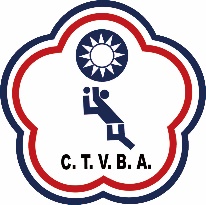 TEAMLAST NAMEFIRST NAMEFIVB ID #SHIRT NO.TEAM CAPTAINNF11223(Host only)3(Host only)ReserveReserveTEAMLAST NAMEFIRST NAMEFIVB ID #SHIRT NO.TEAM CAPTAINNF11223(Host only)3(Host only)ReserveReserveLAST NAMEFIRST NAMETEAM OFFICIAL/COACH 1TEAM OFFICIAL/COACH 2ACCOMPANYING REFEREE(Please inform shirt size for preparing referee uniform)NATIONAL FEDERATION AUTHORISED SIGNATURESEAL OF THE FEDERATION            PLACE AND DATE……………………………………